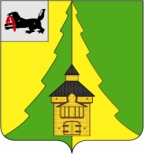 Российская Федерация	Иркутская область	Нижнеилимский муниципальный район	АДМИНИСТРАЦИЯ			ПОСТАНОВЛЕНИЕОт 06.07. 2016г. № 514г. Железногорск-Илимский«О признании утратившим силупостановленияадминистрацииНижнеилимского муниципальногорайона от 18.01.2016г. №5 «О доплатеработникам муниципальныхучреждений, учредителем которых является администрацияНижнеилимскогомуниципальногорайона, финансируемых за счет средств бюджетамуниципальногообразования «Нижнеилимский район» в 2016г.»На основании федерального закона от 02.06.2016 № 164-ФЗ «О внесении изменения в статью 1 Федерального закона «О минимальном размере оплаты труда», руководствуясь статьей 59 Устава  муниципального образования «Нижнеилимский район», администрация Нижнеилимского муниципального района, ПОСТАНОВЛЯЕТ:Признать утратившим силу постановление администрации Нижнеилимского муниципального района от 18.01.2016г. №5«О доплате работникам муниципальных учреждений, учредителем которых является администрация Нижнеилимского муниципальногорайона, финансируемых за счет средств бюджета муниципального образования «Нижнеилимский район»  в 2016г.»Постановление подлежит официальному опубликованию в периодическом печатном издании «Вестник Думы и Администрации Нижнеилимского муниципального района» и размещению на официальном сайте администрации Нижнеилимского муниципального района в информационно-телекоммуникационной сети «Интернет».Постановление вступает в силу после его официального опубликования и распространяется на правоотношения, возникшие с 1 июля 2016 года.Контроль за исполнением постановления возложить на заместителя мэра района Г.П. Козак.Мэр района                                                                        М.С. РомановРассылка: в дело-2, Г.П. Козак, Т.К. Пироговой, ДО, ОСЭРИсп.: Валевич О.М.32689